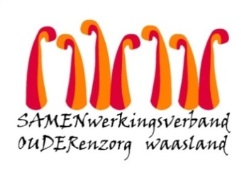 Nieuwsbrief Woonzorghuis Grootenbosch – 28 oktober 2021Beste bewoner, familie, mantelzorgerDinsdag kwam het overlegcomité binnen de Federale overheid samen om de maatregelen in verband met de beheersing van de Covid-19 pandemie opnieuw te bespreken.  In de samenleving blijft het aantal besmettingen fel stijgen maar ook woonzorgcentra kampen met stijgende besmettingscijfers en uitbraken.  Ondanks de vaccinatie blijven de bewoners kwetsbaar en zijn ze vatbaar voor het Covid-19 virus.Bewoner met Covid-19 in wzh Grootenbosch
Tot mijn grote spijt moet ik u informeren dat een bewoner positief getest heeft op Covid-19.  De familie van de betrokken bewoner is op de hoogte gebracht.   De besmette bewoner blijft in contactdruppelisolatie op de kamer.  Ook de andere bewoners blijven  in quarantaine op de kamer tot de testresultaten gekend zijn.De  contactpersonen van alle bewoners, wonende op afdeling Taxus (verdiep 1), werden telefonisch geïnformeerd.  Testen bewoners en zorgverleners op COVID-19 Alle bewoners van afdeling Taxus en de zorgverleners tewerkgesteld op deze afdeling werden vandaag getest op Covid-19.  Gelieve uw bezoek aan uw familielid uit te stellen tot de resultaten gekend zijn (enkel voor afdeling Taxus).   Wij brengen wij u hiervan spoedig op de hoogte. We begrijpen dat u hierbij vragen kan hebben en dat deze besmetting aanleiding kan geven tot ongerustheid. We doen er alles aan om verdere verspreiding te voorkomen.  Hebt u nog vragen, dan kan u deze steeds mailen aan ann.maes@samenouder.be.  Wij hopen van ganser harte dat de bewoner snel zal herstellen.   Alvast bedankt voor jullie begrip. Nieuwe bezoekafspraken 
Uit veiligheid voor de bewoners, de medewerkers en bezoekers passen we de bezoekregeling vanaf vrijdag 29 oktober 2021 aan.Bedankt voor het opvolgen van de nieuwe maatregelen.  We hopen alvast dat we deze periode kort kunnen houden.  Wij houden u verder op de hoogte bij eventuele wijzigingen in de richtlijnen van het Agentschap Zorg & Gezondheid. Met vriendelijke groet,Ann Maes
Dagelijks verantwoordelijkeBezoekurenBezoek is mogelijk iedere dag tussen 10u en 17uRegistratieElke bezoeker registreert zich aan het onthaal: dit is belangrijk voor de contactopvolging bij een eventuele besmettingCovid Safe TicketHet Covid Safe Ticket wordt ingevoerd zodra het gestemd wordt in het Vlaams parlement.  Gelieve steeds uw Covid Safe Ticket bij te hebben en dit op verzoek te tonen aan een medewerker.  Bij voorkeur digitaal.BezoekersElke bewoner kan vrij bepalen wie er op bezoek komt.  Gezien de beperkte kameroppervlakte kunnen er maximaal 2 bezoekers (+12 jaar) tegelijkertijd op de kamer aanwezig zijn.Ga rechtstreeks naar de kamer.  In de leefruimte kan er momenteel geen bezoek plaatsvinden.Bezoek in aanwezigheid van -12 jarige kinderen kan buiten in de tuin plaatsvinden.Verplaatsingen buiten het woonzorghuisWe ontraden familiebezoeken in aanwezigheid van kleine  kinderen (-12 jaar), deelname aan evenementen, … uit veiligheid kan u best drukke plaatsen even vermijden.CafetariaIedere dag open van 14 tot 17u.Activiteiten Optredens van externe animatoren en het contactkoor in het woonzorghuis zullen we even stopzetten. Algemene voorzorgsmaatregelenMondmaskerplichtBezoekers: dragen steeds een chirurgisch mondneusmasker, ook op de kamer van de bewoner.Bewoners: dragen een chirurgisch mondneusmaker bij verplaatsingen buiten de afdeling én tijdens het bezoekWas en ontsmet regelmatig uw handenVerlucht en ventileer de ruimte Hou 1,5m afstandNiets eten en drinken op de kamer.Ontsmet na uw bezoek de high touch oppervlakken op de kamerBlijf thuis als u ziek bent 